Pharmacy Benefits Management (PBM) Technical Manual/Security Guide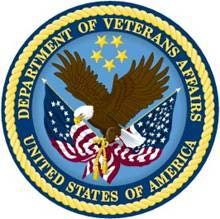 Software Version 4.0Revised July 2014June 2005Department of Veterans Affairs Office of Information and Technology (OIT)Product Development Revision History	Each time this manual is updated, the Title Page lists the new revised date and this page describes the changes. If the Revised Pages column lists “All,” replace the existing manual with the reissued manual. If the Revised Pages column lists individual entries (e.g., 25, 32), either update the existing manual with the Change Pages Document or print the entire new manual.July 2014	Pharmacy Benefits Management V. 4.0	i Technical Manual / Security GuidePSU*4*19(This page included for two-sided copying.)ii	Pharmacy Benefits Management V. 4.0	June 2005 Technical Manual / Security GuideExternal RelationsPBM V. 4.0 relies (minimum) on the following external packages. This software is not included in this package and must be installed before this version of PBM is completely functional.Verified Chemistry Lab results are pushed, rather than extracted, to PBM.Verified Chemistry Lab results trigger the creation of an HL7 message containing data from the lab. These messages are sent to the CMOP-NAT sever, where a PBM process loads the data into flat files for export to an SQL database.June 2005	Pharmacy Benefits Management V. 4.0	17Technical Manual / Security GuideIntegration Agreements (IAs)DBIA 3565 to subscribe to the LR7O ALL EVSEND RESULTS protocol DBIA 998 to step through ^DPT(i,"LR" go get the IEN to file #63DBIA 91-A to step through ^LAB(60 to get the name of the test DBIA 3630 to call the HL7 PID builderDBIA 4727 to call EN^HLOCNRTDBIA 3646 to call API: $$EMPL^DGSEC4 DBIA 4658 to call API: $$TSTRES^LRRPU DBIA 5747 to call API: $$CSI^ICDEX()PSU*4*3 has Integration Agreements (IAs) with the packages listed above. REDACTED18	Pharmacy Benefits Management V. 4.0	July 2014 Technical Manual / Security GuidePSU*4*19DateRevised PagesPatch NumberDescription7/2014i, 18PSU*4*19Added new API $$CSI^ICDEX() to Section 8.1, Integration Agreements (IAs).REDACTED07/201219PSU*4*20Updated only the Callable Routines section on this page.REDACTED02/2006iii,5, 9, 11,15,17-19,21PSU*4*3PBM Extract Enhancements #3 project. Updated Table of Contents. Added PBM Health Level 7 (HL7) Chemistry Lab messaging functionality to applicable sections.Added routines PSULRHL1, PSULRHL2, and PSULRHL3 to Routines section. Added references to HLO package to External Relations and Internal Relations sections. Added list of DBIA’s to Section 8.1, Integration Agreements.Added new Glossary entries for CMOP-NAT, HL7, and HLO. REDACTED06/2005AllOriginal Released PBM V. 4.0 Technical ManualREDACTEDPackageMinimum Version NeededAdverse Reaction Tracking (ART)4.0Auto Replenishment/Ward Stock (AR/WS)2.3Controlled Substances (CS)3.0Drug Accountability3.0HLO (Health Level 7 Optimized)1.6Inpatient Medications5.0Integrated Funds Control, Accounting and Procurement (IFCAP)5.1Kernel8.0Laboratory5.2MailMan8.0National Drug File (NDF)4.0Outpatient Pharmacy7.0Patient Care Encounter (PCE)1.0Patient Information Management System (PIMS)5.3Pharmacy Data Management (PDM)1.0VA FileMan22.0Visit Tracking2.0